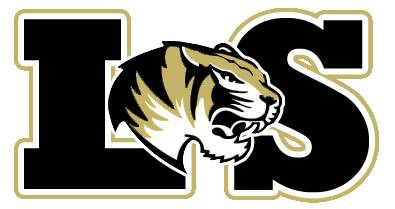  BOYS GOLFMarch 2021123456Tryouts @ Shamrock3:00 PM-5:30 PMTryouts @ Shamrock3:00 PM-5:30 PMTryouts @ Shamrock3:00 PM-5:30 PMTryouts @ Shamrock3:00 PM-5:30 PMFirst Round of CutsTryouts @ Shamrock3:00 PM-5:30 PMSecond Round of CutsTryouts @ LongviewTBA78910111213Tryouts @ Shamrock3:00 PM-5:30 PMTryouts @ Shamrock3:00 PM-5:30 PMTryouts @ Shamrock3:00 PM-5:30 PMFinal CutsTryouts @ Shamrock3:00 PM-5:30 PMTryouts @ Shamrock3:00 PM-5:30 PMPractice @ LongviewTBA14151617181920Practice @ Shamrock3:00 PM-5:30 PMPractice @ Shamrock3:00 PM-5:30 PMPractice @ Shamrock3:00 PM-5:30 PMPractice @ Shamrock3:00 PM-5:30 PMPractice @ Shamrock3:00 PM-5:30 PM21222324252627Varsity @ TrumanJV @ Fort Practice @ Shamrock3:00 PM-5:30 PMPractice @ Shamrock3:00 PM-5:30 PMVarsity and JV @ Longview for QuadPractice @ Longview3:00 PM-5:30 PM28293031Varsity @ Longview for The Klint AndrewsJV Tourney @ ShamrockPractice @ Shamrock3:00 PM-5:30 PMPractice @ Shamrock3:00 PM-5:30 PMJV Match @ Lakewood